           Положение о IV Всероссийском  конкурсе творческих работ«Очумелые ручки»Желающие принять участие в конкурсе творческих работ «Очумелые ручки» должны направить в электронном виде заполненную заявку участника вместе с материалами конкурса и копией квитанции об оплате организационного взноса по электронной почте ped.rossii@yandex.ruУчастники конкурса:В конкурсе могут принять участие воспитанники, обучающиеся и педагоги любых образовательных учреждений.Условия  конкурса и сроки проведения:Конкурс проводится с 6 февраля по 26 февраля 2023 года. Диплом об участии в конкурсе высылается на почту, указанную вами в заявке в течение 2 дней после получения Вашей работы.Организатором выступает Национальный Образовательный Портал «Педагоги России» (Свидетельство о регистрации средства массовой информации ЭЛ №ФС77 – 70351 от 13.07.2017, выдано Федеральной службой по надзору в сфере связи, информационных технологий  и массовых коммуникаций)Номинации конкурса:Изобразительное искусство (рисунки)Декоративно – прикладное творчество (поделки)По результатам конкурса можно заказать:Диплом участника конкурса (1,2 или 3 степени). Орг.взнос за участие составляет 180 рублей. Если участником конкурса является ребёнок, то в дипломе указывается ФИО педагога – куратора.Все дипломы имеют серию и  номер.Участник производит оплату безналичным перечислением в российских рублях. Оплата может быть произведена со счета организации, либо самим участником через любое отделение Сбербанка России или любой коммерческий банк.Для участия в конкурсе необходимо направить:Заявку на участие в конкурсе.Материалы конкурса Копию квитанции об оплате.Материалы принимаются  в электронном варианте по электронной почте с пометкой «На творческий конкурс». Заявка участника детского конкурса «Очумелые ручки»Заявка  участника направляется в электронном виде вместе с материалами и копией квитанции об оплате организационного взноса по электронной почте ped.rossii@yandex.ru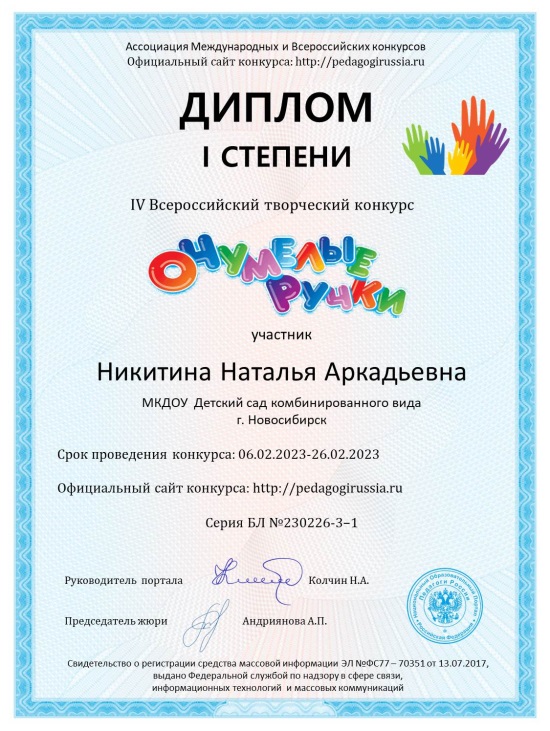 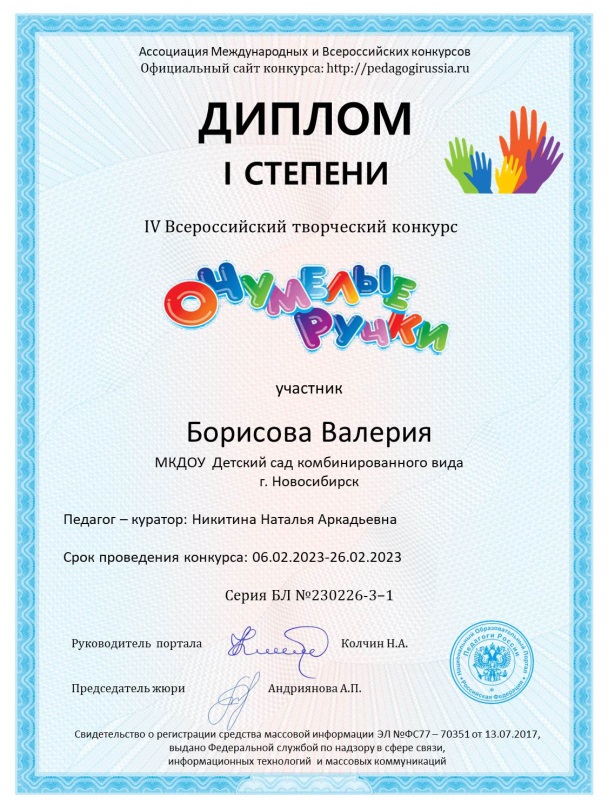 Контактная информация:Национальный Образовательный Портал «Педагоги России»E-mail: ped.rossii@yandex.ru, Сайт: http://pedagogirussia.ruПлатежные реквизиты для оплаты организационного взноса:Получатель платежа: ИП Маврин Иван ЕвгеньевичИНН/ КПП 595701257861Расчетный счет № 4080 2810 3073 5097 5667Банк: филиал Приволжский ПАО Банк «ФК Открытие»  БИК: 042282881Корреспондентский счет: 3010 1810 3000 0000 0881 в РКЦ СОВЕТСКИЙ г.Нижний Новгород Назначение платежа: дипломОплату необходимо производить на счет организацииКак произвести оплату через сбербанк онлайн на счет:Вводите номер счета получателя  4080 2810 3073 5097 5667Нажимаете перевод организацииВводите ИНН 595701257861Вводите БИК 042282881 Вводите ФИО и сумму платежаТакже оплату можно произвести на карту банка на карту Сбербанка 5469 4900 1980 8977 (получатель Полина Ивановна  Г.)Заявка участника конкурса творческих работ «Очумелые ручки»(Отправляется в печатном виде в формате Word, а не в сканированном. Заполняйте внимательно, данные из заявки копируются в диплом)Заявка участника конкурса творческих работ «Очумелые ручки»(Отправляется в печатном виде в формате Word, а не в сканированном. Заполняйте внимательно, данные из заявки копируются в диплом)Если участник ребёнокЕсли участник ребёнокФамилия, имя ребенка Фамилия, имя, отчество  куратора (полностью, без сокращений)Краткое наименование Вашей организации, город (населенный пункт) Электронный адрес для отправки дипломаТелефон мобильныйЕсли участник педагогЕсли участник педагогФамилия, имя, отчество  педагога  Краткое наименование Вашей организации, город (населенный пункт)Электронный адрес для отправки дипломаТелефон мобильныйКвитанция

Кассир